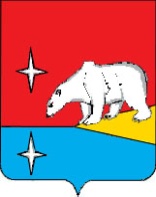 АДМИНИСТРАЦИЯГОРОДСКОГО ОКРУГА ЭГВЕКИНОТПОСТАНОВЛЕНИЕот  22 июня 2017 г.  		                 № 146 - па		                                       п. ЭгвекинотО первичных средствах пожаротушения и противопожарном инвентаре	В соответствии со статьями 22, 34 Федерального закона от 21 декабря 1994 года № 69-ФЗ «О пожарной безопасности», Федеральным законом от 22 июля 2008 года № 123-ФЗ "Технический регламент о требованиях пожарной безопасности", п. 71 Правил противопожарного режима в Российской Федерации, утвержденных постановлением Правительства Российской Федерации от 25 апреля 2012 года N 390,  Администрация городского округа Эгвекинот  ПОСТАНОВЛЯЕТ:	1. Утвердить Перечень первичных средств тушения пожаров и противопожарного инвентаря в помещениях и строениях, находящихся в собственности (пользовании) граждан городского округа Эгвекинот, согласно приложению к настоящему постановлению.	2. Рекомендовать гражданам городского округа при обнаружении пожара или признаков горения в здании, помещении (задымление, запах гари, повышение температуры воздуха и другое):	2.1 немедленно уведомлять об обнаружении пожара или признаков горения в здании (помещении) профессиональную пожарную охрану, добровольную пожарную охрану, руководителей населенного пункта, руководителя объекта возгорания, жителей или пользователей объекта  по телефону или любым другим способом;	2.2 принимать посильные меры по спасению и эвакуации людей, имущества и тушению пожара до прибытия профессиональной или добровольной пожарной охраны;	2.3 выполнять предписания, постановления и иные законные требования должностных лиц государственного пожарного надзора;	2.4 оказывать содействие пожарной охране при ликвидации последствий возгорания путем непосредственного участия, предоставления транспорта, оборудования, инструмента и инвентаря, обеспечения беспрепятственного подъезда к объекту возгорания.   3. Настоящее постановление обнародовать в местах, определенных Уставом городского округа Эгвекинот, и разместить на официальном сайте Администрации городского округа Эгвекинот в информационно-телекоммуникационной сети «Интернет». 4. Контроль исполнения настоящего постановления возложить на Управление промышленной и сельскохозяйственной политики Администрации городского округа Эгвекинот (Абакаров А.М.)Первый заместитель Главы Администрации                                                                            А. М. АбакаровПриложение к постановлению Администрации городского округа от 22.06.2017г. № 146-паПеречень первичных средств тушения пожаров и противопожарного инвентаря в помещениях и строениях, находящихся в собственности (пользовании) граждан городского округа Эгвекинот№п/пНаименование объекта помещения, строенияПервичные средств тушения пожарови противопожарного инвентаряПервичные средств тушения пожарови противопожарного инвентаряПервичные средств тушения пожарови противопожарного инвентаряПервичные средств тушения пожарови противопожарного инвентаряПервичные средств тушения пожарови противопожарного инвентаряПервичные средств тушения пожарови противопожарного инвентаряПервичные средств тушения пожарови противопожарного инвентаряПервичные средств тушения пожарови противопожарного инвентаряПервичные средств тушения пожарови противопожарного инвентаряПервичные средств тушения пожарови противопожарного инвентаряПервичные средств тушения пожарови противопожарного инвентаряПримечание№п/пНаименование объекта помещения, строенияОгнетушительБагорЛопатаЛомВедроТопорЛестницаКошма(одеяло)Ящик с пескомЕмкость с водой 200лПожарный щитПримечание12345678910111213141.Квартира в многоквартирном жилом доме1---1--1---2.Индивидуальный жилой дом1-112111-1-3.Теплица, дачный домик 111-111--1-4.Гараж строительного кооператива21111--11-15.Индивидуальный гараж, временное строение1-1111-1---6.Организованная открытая стоянка автомобилей211121-11-1